23. NALOGADRAGA UČENKA, DRAGI UČENEC!TU JE PETEK IN ZADNJI DAN POUKA NA DALJAVO V TEM TEDNU IN TUDI PRED PRVOMAJSKIMI POČITNICAMI.DANES SE LOTI ZABAVNEGA POSPRAVLJANJA. TO NAJ ZGLEDA TAKO, DA MED DELOM OPONAŠAŠ, POSNEMAŠ ŽIVALI. LAHKO SKAČEŠ KOT ŽABICA IN V KOPALNICO ODNESEŠ UMAZANO PERILO. »PLEZAJ« IN OGLAŠAJ SE KOT OPICA, KO BRIŠEŠ PRAH BOLJ VISOKO (TO POČNI PREVIDNO IN VARNO). KOT PLAŠEN ZAJČEK STECI Z ODPADKI DO ZABOJNIKA. PLAZI SE PO TLEH KOT KROKODIL, KO POBIRAŠ IGRAČE ALI KAJ DRUGEGA S TAL. OPONAŠAJ MEDVEDA IN POSPRAVI SVOJO POSTELJO.KOT RAKOVICA »ZGRABI« SVOJE ŠOLSKE POTREBŠČINE IN JIH UREDI. POSTANI METULJČEK IN NEŽNO POLETI DO LONČNIC V VAŠEM DOMU. PREVERI, ČE JE ZEMLJA V NJIH DOVOLJ VLAŽNA.PREBUDI SVOJO DOMIŠLJIJO IN OPONAŠAJ DRUGE ŽIVALI PRI HIŠNIH OPRAVILIH.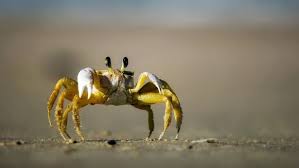 KER SI BIL PRIDEN KOT MRAVLJA, NA KONCU ŠE ZAPLEŠI KOT ROBOT.https://www.youtube.com/watch?v=0VP-c7q-QOgPOŠLJI KAKŠNO FOTOGRAFIJO, KAKO POSPRAVLJAŠ IN NPR. LOMASTIŠ KOT MEDVED. ŽELIM TI KRASNE POČITNICE. UŽIVAJ!UČITELJICA SILVA